Писана припрема за извођење наставног часаПисана припрема за извођење наставног часаШколаОсновна Школа „Змај Јова Јовановић“, БеоградДатум07. мај 2019. година, уторакРазред и одељењеЧетврти (  III и IV)НаставникЈасминка МилинковићСтудент Лазар Илић 14/064Наставни предметВерска наставаНаставна темаСа нама је БогНаставна јединица и редни број часа31. наставна јединицаВаскрсење и ПедесетницаТип часаОбрадаЦиљеви и задациЦиљ часа: да ученици стекну основно знање о празнику над празницима Васкрсу, обичајима за Васкрс, такође и о Педесетници и исте заволе као празнике које и њих активирају да активно учествују.Циљеви и задациВаспитни задаци: сагледавање  значаја духовног узрастања кроз празнике.Циљеви и задациОбразовни задаци: ученици усвајају знање да без Васкрса не би било ни вере хришћанске, а такође сагледавају значај празника Педесетнице односно силе коју Свети Дух даје Цркви кроз  векове.Циљеви и задациФункционални задаци: усвајање знања о обичајним странама празника те како можемо учествовати у њима.ИсходиУченици ће бити упознати са основама оба велика празника, а такође и заволети их због радосног карактера, нарочито Васкрса.Облици радаИндивидуални, фронталниНаставне методеДијалошка, демонстративна, рад на текстуНаставна средстваДидактички материјалЛитератураПравославна Вјеронаука за 7. разред Основне Школе (Вељко Стојановић - свештеник)ИновацијеКорелацијаМузичка култураЕвалуацијаНа крају часа анкетирати ученике како им се допао час и рад наставника.Ток часаТок часаУводни део часа5 – 10 мин          Час почиње молитвом: Оче наш, Царе небески, Господе благослови.Уводни део часа: Најава циља и задатка: упознавање са темом и начином рада. Васкрс је празник над празницима. Свака Недеља посвећења је Васкрсењу Христовом. У Русији се Недеља назива Воскресеније.Главни део часа25 – 30 минПрва активност: читање  о Новозаветном догађајуВаскрсење Христово          Првог дана недеље дођоше Марија Магдалина и друга Марија да осмотре гроб. По доласку жена код гроба земља се затресе јер анђео Господњи сиђе с неба и одвали камен који је затварао улаз у гроб. Због страха од анђела стражари који су чували гроб попадоше као мртви. Затим се анђео обраћа жена речима: „Не бојте се ви; јер знам да Исуса распетога тражите. Није овде; јер устаде као што је казао. Ходите да видите место где је лежао Господ.“ По заповести анђела жене отидоше да јаве ученицима његовим да је Господ устао из мртвих, и да иду у Галилеју јер ће Га тамо срести. И заиста, тако и би, сретоше Васкрслога Господа и Он их поздрави речима: „Радујте се!“ Пошто му се оне поклонише рече им: „ Не бојте се, идите те јавите браћи мојој нека иду у Галилеју, и тамо ће ме видети.“ Да би сакрили истину о Васкрсењу Господњем, првосвештеници јудејски дадоше војницима новац да они посведоче да су Христови ученици дошли по ноћи и украли тело Његово. На крају, када се Христос сусрео са ученицим својим даде им заповест: Идите, дакле, и научите све народе крстећи их у име Оца и Сина и Светога Духа. Учећи их да држе све што см вам заповедио; и, ево, ја сам са вама у све дане до свршетка века. Амин.“ Библијско место:  Васкрсење Христово: Мт. 28 глава          Затим прелазим на објашњење зашто је баш јаје симбол Васкрсења. Љуска представља гроб а кад љуска пукне из јајета се рађа нови живот, те је то узето као најбоља праслика Васкрсења.           Прелазим на објашњење зашто васкршња јаја бојимо у црвену боју, како би ученицима било што разумљивије и занимљивије те самим тим прелазим на обичајни моменат празника а то је фарбање васршњих јаја. Питам ученике да ли су фарбали јаја? Када фарбамо јаја? Наиме, по предању Марија Магдалина је отишла код римског цара Тиберија, поздравивши га Васкршњим поздравом: „Христос Васкрсе!“  и поклонивши му корпу јаја, он се подсмехну и рече да ће поверовати у Васкрсење када сва јаја поцрвене. Тог момента јаја у корпи поцрвенеше, те данас имамо обичај да јаја фарбамо у црвену боју.          Након тога делим ученицима копије јаја како би их самостално нашарали. Када заврше, ту копију лепе у своју свеску за Верску наставу.          Затим прелазим на читање Новозаветног одељка о празнику Педесетнице: Након што је прошло педесет дана од Васкрсења Христовог, окупише се апостоли на једном месту. И уједанпут настаде шум са неба као хујање ветра, те им се показаше раздељени огњени језици, и сиђе по један на свакога од њих. „ И испунише се сви Духа Светога и стадоше говорити другим језицима, као што им Дух даваше да казују.“  Библијско место:Дела апостолска: 2, 1-5         Празник Педесетнице код нас у народу је познатији под називом Духови или Тројице. Ради лакшег разумевања дара којег су апостоли добили да говоре разним језицима, а да их опет свако од народа коме су проповедали чује на свом језику користим пример суднице или великих интернационалних заседања, где председавајући говори на своме језику а опет свако од њих преко слушалица чује изговорено преведено на свој језик.          На табли записујем тропар Васкрса а ученици га преписују у своје свеске.Завршни део часа 3 – 5 минУ завршном делу часа певам са ученицима тропар Васкрсења.Изглед таблеНаслов:  Васкрсење и Педесетница- Христос васкрсе!     Ваистину васкрсе! - Христос воскресе из мертвих, смертију смерт поправ, и сушчим во гробјех живот даровав!Домаћи задатакПрилози: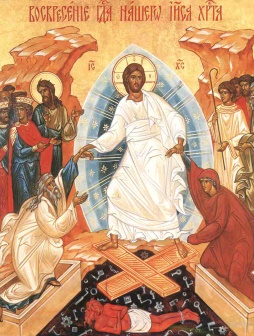 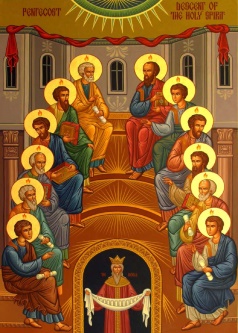 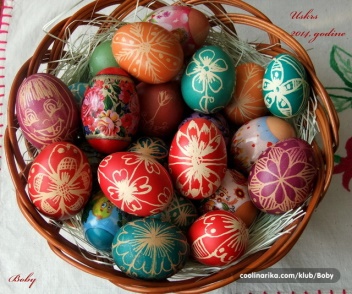 